ЧЕРКАСЬКА ОБЛАСНА РАДАГОЛОВАР О З П О Р Я Д Ж Е Н Н Я13.04.2021                                                                                       № 91-рПро нагородження Почесноюграмотою Черкаської обласної радиВідповідно до статті 55 Закону України «Про місцеве самоврядування
в Україні», рішення обласної ради від 25.03.2016 № 4-32/VІІ «Про Почесну грамоту Черкаської обласної ради» (зі змінами):1. Нагородити Почесною грамотою Черкаської обласної ради:за вагомий особистий внесок у розвиток волонтерського руху, постійну допомогу військовим у зоні АТО/ООС, громадянську мужність та благодійну діяльність:2. Контроль за виконанням розпорядження покласти на керівника секретаріату обласної ради ПАНІЩЕВА Б. Є. та відділ організаційного забезпечення ради та взаємодії з депутатами виконавчого апарату обласної ради.Голова										А. ПІДГОРНИЙБАЛЮРУ Сергія Олександровича–волонтера;БИСТРОВА Олександра Миколайовича–волонтера;ВАСИЛЬЧЕНКО Наталію Олексіївну–волонтера;ДЗЮБУ Юрія Анатолійовича–волонтера;ЖАБОДАНЕНКА Володимира Васильовича–волонтера;КРАВЧЕНКА Віталія Павловича–волонтера;ПЕРЕВАЛУ Віталія Івановича–волонтера;ПЕРЕВАЛУ Олександра Івановича–волонтера;ПУСТОВІТА Андрія Віталійовича–волонтера;СЕРЕДУ Наталію Василівну–волонтера;СИДОРЕНКО Євгенію Сергіївну–волонтера;ТКАЧА Віктора Васильовича–волонтера;ТКАЧА Ігоря Вікторовича–волонтера.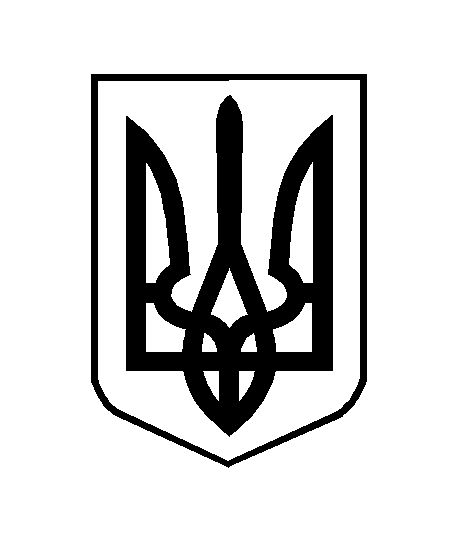 